e- devlet  yani aşağıdaki linkten kendi şifrenizle giriş yaptıktan sonrahttps://giris.turkiye.gov.tr/Giris/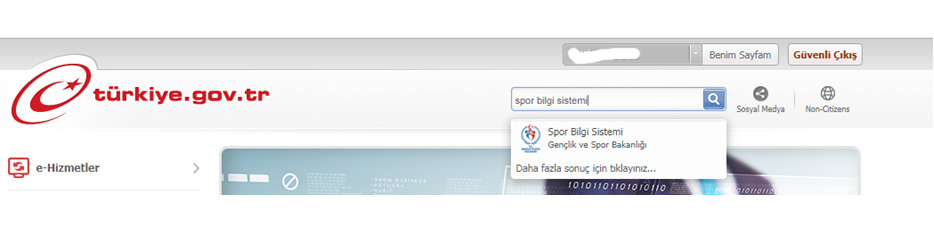 Yukarda gösterilen arama kısmına “spor bilgi sistemi” yazılıyor. Daha sonra aşağıda gösterilen “Gençlik ve Spor Bakanlığı/Spor Bilgi Sistemi” linkini tıklayınız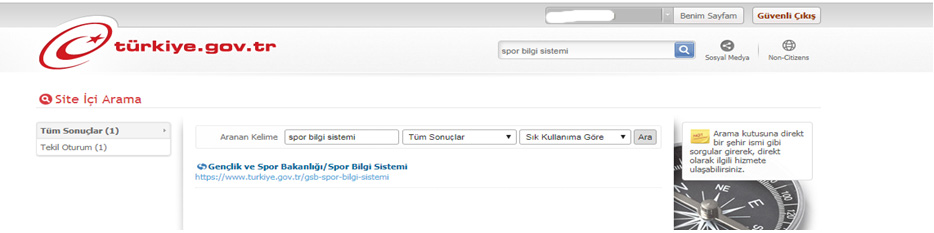 Açılan sayfada (aşağıdaki gibi) alt kısımda yer alan daire içine alınmış olan “Uygalamaya git” kısmını tıklayınız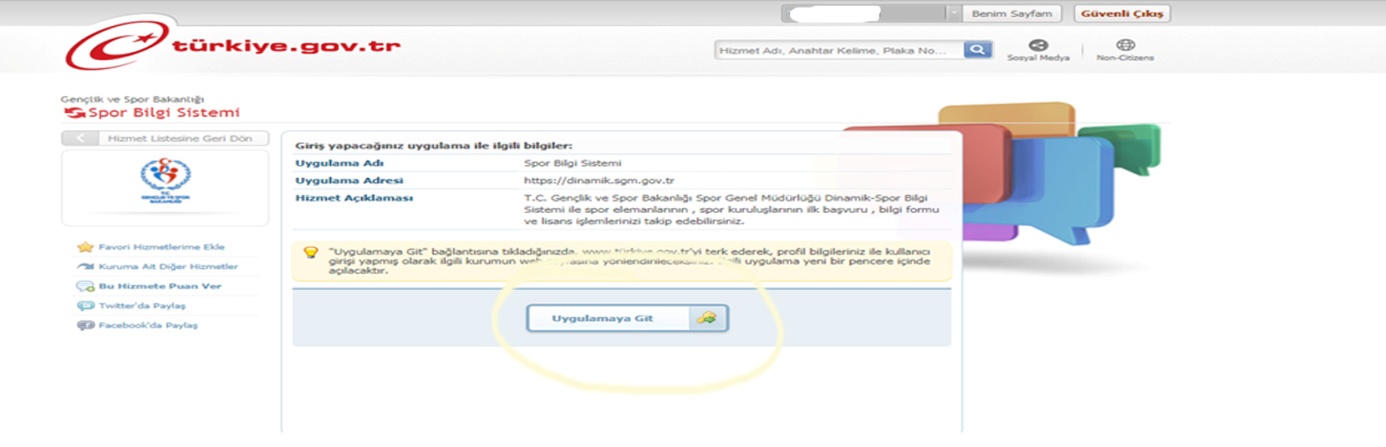 Aşağıdaki gibi açılan sayfada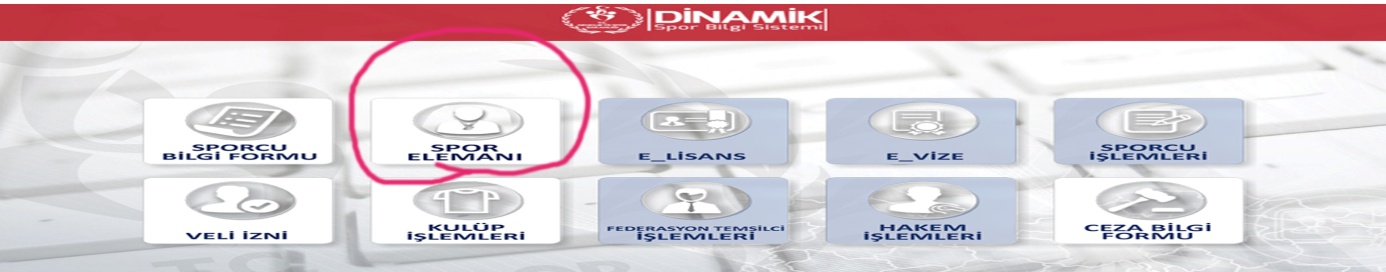 İşaretlenmiş olan “Spor Elamanı” tıklandıktan sonra aşağıdaki sayfadan yine işaretli olan “Kurs Ön Kayıt Başvurusu” açılarak buradan kursa ön kayıt işlemlerinizi kendiniz gerçekleştireceksiniz.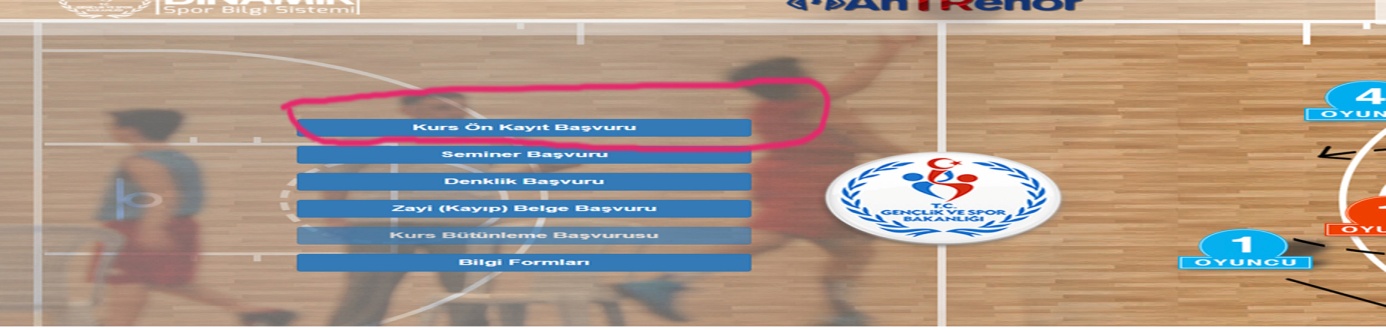 